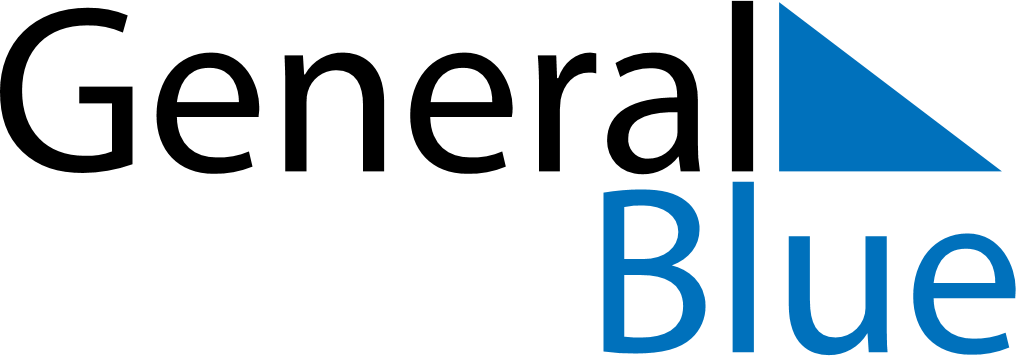 November 2024November 2024November 2024November 2024November 2024November 2024Ash Shamiyah, Al Qadisiyah, IraqAsh Shamiyah, Al Qadisiyah, IraqAsh Shamiyah, Al Qadisiyah, IraqAsh Shamiyah, Al Qadisiyah, IraqAsh Shamiyah, Al Qadisiyah, IraqAsh Shamiyah, Al Qadisiyah, IraqSunday Monday Tuesday Wednesday Thursday Friday Saturday 1 2 Sunrise: 6:18 AM Sunset: 5:12 PM Daylight: 10 hours and 53 minutes. Sunrise: 6:19 AM Sunset: 5:11 PM Daylight: 10 hours and 52 minutes. 3 4 5 6 7 8 9 Sunrise: 6:19 AM Sunset: 5:10 PM Daylight: 10 hours and 50 minutes. Sunrise: 6:20 AM Sunset: 5:09 PM Daylight: 10 hours and 48 minutes. Sunrise: 6:21 AM Sunset: 5:08 PM Daylight: 10 hours and 47 minutes. Sunrise: 6:22 AM Sunset: 5:07 PM Daylight: 10 hours and 45 minutes. Sunrise: 6:23 AM Sunset: 5:07 PM Daylight: 10 hours and 43 minutes. Sunrise: 6:24 AM Sunset: 5:06 PM Daylight: 10 hours and 42 minutes. Sunrise: 6:25 AM Sunset: 5:05 PM Daylight: 10 hours and 40 minutes. 10 11 12 13 14 15 16 Sunrise: 6:25 AM Sunset: 5:05 PM Daylight: 10 hours and 39 minutes. Sunrise: 6:26 AM Sunset: 5:04 PM Daylight: 10 hours and 37 minutes. Sunrise: 6:27 AM Sunset: 5:03 PM Daylight: 10 hours and 36 minutes. Sunrise: 6:28 AM Sunset: 5:03 PM Daylight: 10 hours and 34 minutes. Sunrise: 6:29 AM Sunset: 5:02 PM Daylight: 10 hours and 33 minutes. Sunrise: 6:30 AM Sunset: 5:02 PM Daylight: 10 hours and 31 minutes. Sunrise: 6:31 AM Sunset: 5:01 PM Daylight: 10 hours and 30 minutes. 17 18 19 20 21 22 23 Sunrise: 6:32 AM Sunset: 5:01 PM Daylight: 10 hours and 28 minutes. Sunrise: 6:32 AM Sunset: 5:00 PM Daylight: 10 hours and 27 minutes. Sunrise: 6:33 AM Sunset: 5:00 PM Daylight: 10 hours and 26 minutes. Sunrise: 6:34 AM Sunset: 4:59 PM Daylight: 10 hours and 24 minutes. Sunrise: 6:35 AM Sunset: 4:59 PM Daylight: 10 hours and 23 minutes. Sunrise: 6:36 AM Sunset: 4:58 PM Daylight: 10 hours and 22 minutes. Sunrise: 6:37 AM Sunset: 4:58 PM Daylight: 10 hours and 21 minutes. 24 25 26 27 28 29 30 Sunrise: 6:38 AM Sunset: 4:58 PM Daylight: 10 hours and 20 minutes. Sunrise: 6:39 AM Sunset: 4:58 PM Daylight: 10 hours and 18 minutes. Sunrise: 6:39 AM Sunset: 4:57 PM Daylight: 10 hours and 17 minutes. Sunrise: 6:40 AM Sunset: 4:57 PM Daylight: 10 hours and 16 minutes. Sunrise: 6:41 AM Sunset: 4:57 PM Daylight: 10 hours and 15 minutes. Sunrise: 6:42 AM Sunset: 4:57 PM Daylight: 10 hours and 14 minutes. Sunrise: 6:43 AM Sunset: 4:57 PM Daylight: 10 hours and 13 minutes. 